2 класс Н. А. Чеснокова08.04.20 гРусский языкТема: Слова исконные и заимствованные.ст. 71 рубрика «Давай подумаем» Работа над правилом.Упр.1.(запись в тетрадь),упр. 2.(устно), упр.4.(запись в тетрадь).МатематикаТема: «Название чисел в записях действий»ст. 87 рубрика «Обсудим вместе» Работа с таблицей, ст. 87 № 2, 3 .(устно) № 4, 5, 10,15.(запись в тетрадь).Литературное чтениеВнеклассное чтение сказок о труде. Рисунок по прочитанной сказке.09.04.20 гРусский языкТема: «Абзац», «Учимся выделять абзацы»Ст. 77 упр. 1 (устно), работа над правилом, ст. 77 упр.1 (запись в тетрадь).МатематикаТема: «Название чисел в записях действий»ст. 87 Повторение таблицы, ст. 88 № 6, 12, 20 (запись в тетрадь).ст. 42 № 1, 2, 3 (в тет.)Литературное чтениеВнеклассное чтение С. Погореловский «Слава  хлебу»ТехнологияПриложение 1 10.04.20 гРусский языкТема: «Значения заимствованных слов»ст. 78  рубрика «Давай подумаем» Работа над правилом, упр. 1, 2, 3(запись в тетрадь).Литературное чтениеА. Митяев «Как хлеб ищут».ст. 74-75 читать, ответить на вопросы.Окружающий  мирТема: «Что мы знаем о воде»Ст. 81-82 читать, ст. 82-83 провести опытМузыкаОдуванчик" www.delfin.in "Одуванчик" (муз. и сл. К.Костин)Приложение 1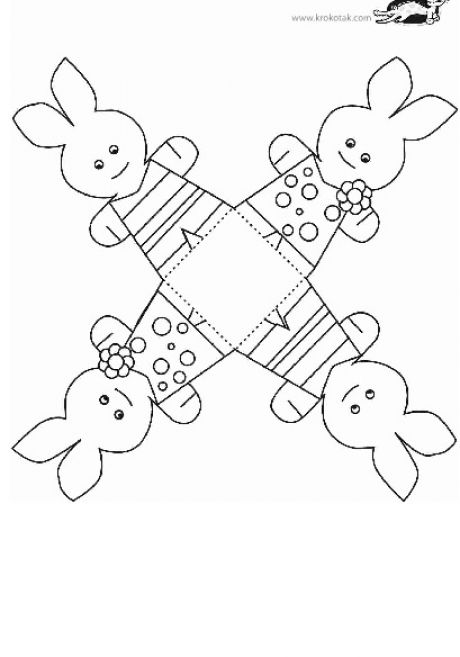 